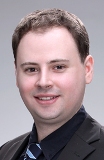 PATRICK SCAGLIONI 30 CWRT-Y-VIL ROAD, PENARTH, VALE OF GLAMORGAN, SOUTH WALES, UNITED KINGDOM CF64 3HPAbout Me:I am an adaptable and very enthusiastic individual who is looking to branch out and continue to develop my English teaching skills once again in South Korea. Having taught in Chung-ju, Chungcheongbuk-do, South Korea for 10 months with the Learning Well Institute Hagwon and also with BELS School, Cheongju for over 2 years (and immensely enjoying myself) I am looking to improve my grasp of Hanguk- oh (which I aim to become fluent in) and also my English teaching knowledge and style. I have a well-developed personal manner, particularly suited to dealing with Korean children, in terms of engaging their interest and enjoyment whilst maintaining a suitable level of discipline and control. I very much enjoy learning more and more about South Korea and also sharing my knowledge of Britain and the West with my students. I am friendly and approachable, and created many firm friendships between myself, my colleagues and most importantly with my students during my last visit. I am also currently situated in Cheongju.Relevant Experiences:English Teacher with BELS School, Cheongju-si, South Korea: Teaching Kindergarten and Elementary children for over 2 years, was in charge ordering books/materials and was expected to plan my own lessons to adapt to the students levels. Was involved in many ‘festival’ celebrations at the school (Christmas, Halloween etc) and took on a large role in the extra-curricular activities of the school. In depth experience of teaching in South Korea. English Teacher with Learning Well Institute, Chungju-si, South Korea: As an employee of this Hagwon, I thoroughly developed and perfected my own teaching style, both in terms of content and delivery. Using the syllabus and books provided to me I was able to adapt each course to suit the speed and abilities of each class, meaning all of my classes developed at a good pace and no student was left behind in terms of developing their own abilities. I also provided insight into different Western festivals (i.e. Christmas, Easter, Halloween etc.) and helped the school create themed days around these events.Education:Media Arts Studies BA Royal Holloway University of London (2006-2009) Subjects included Film and 	Television History, Psychoanalysis and Cinema, The Gothic Gender and Sexuality, Studio Drama and Performance, Studio – Performance Research and Critique, Screenwriting, Celebrity, Critical Methodologies, Documentary, Dissertation on ‘Look into The Ring: An Analysis and Deconstruction of J-Horror and its American 	Counterparts’Stanwell School Penarth (2004-2006): 3 A-levels (2A 1B- Media, Drama, English),             					       4 AS Level (3A 1C- Media, Drama, English, Psychology)Other Skills, Qualifications and experiences:'Nutopia Acting for Screen' workshop- analytical study workshop of film and television performancesAssistant Worker ‘Young Filmmakers’ group- ran workshops to talk to students about mediaActed in productions of: ‘The Mikado’, 'Flush’, ‘Much Ado About Nothing’, ‘Volpone’, 'Jekyll and Hyde', 'Othello', 'Bugsey Malone', 'Oklahoma', 'Jesus Christ Superstar ' (2006-2009)Duke of Edinburgh Bronze AwardTaught English in South Korea for a yearGrade 5 Singing and Theory and Grade 7 CelloCancer Trust Community Service                                                       